          اختبار مادة الرياضيات الصف الثالث المتوسط الفصل الثامن     اسم الطالبة :                                     الصف : 3/    من خلال الشكل أكملي :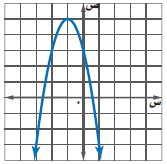    الرأس (      ،       )    معادلة محورالتماثل س=   المقطع الصادي=   المجال    المدى {  ص  ص                     }        حلي المعادلة التالية بيانياً :  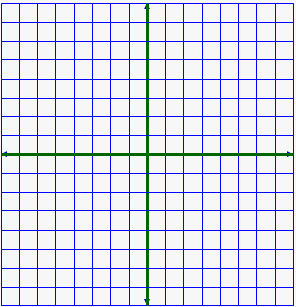       = 0                             ضعي  أو  مع التصحيح :للدالة ص = - 2 س2 – 4 س + 6 مفتوحاً للأعلى وله قيمة عظمى (   )قيمة جـ التي تجعل العبارة س2+ 8 س + جـ مربعاً كاملاً هي 64 (     )بحساب المميز للمعادلة   س 2- 9  س + 21 = 0 نجد أن للمعادلة حل واحد (    ) حلي المعادلة التالية :س2- 2س – 15 =0 ( بإكمال المربع أو بالقانون العام )